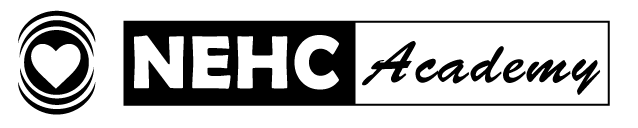 Photo and Video Release for Training ClassesI, ______________________________________________________(Print Name) hereby grant New Earth Healing Center LLC and NEHC Academy the irrevocable rights and permission to use photographs and/or video recordings of me for training and marketing purposes without compensation to me. I understand and agree that such photographs and/or video recordings of me may be placed on the Internet, and I waive the right to approve the final product. I hereby warrant that I am eighteen (18) years old or more and competent to contract in my own name.__________________________________________ 		 __________________                         Signature of Individual                         				Date__________________________________________                                Email Address